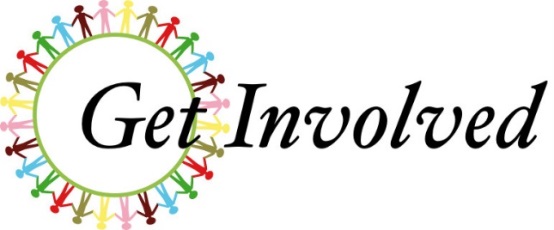 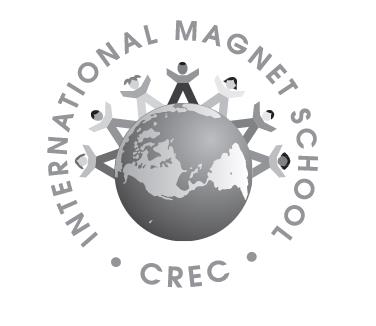 Room Parents Needed!Dear IMS Families,Please consider becoming a Room Parent for your child’s classroom.  This is a wonderful opportunity to contribute to your child’s classroom and our IMS community.  More information on the purpose & responsibilities of Room Parents is below.  If you are interested, please contact your child’s teacher or the PTO at imspto@yahoo.com or fill out the bottom and return in your child’s backpack.  Thank you for your consideration!PURPOSE1. Foster school-home connection2. Work with the classroom teacher(s) to sign up classroom volunteers3. Be a liason between your classroom and PTODUTIES  Meet with your teacher to determine what the classroom needs will be for the year and the division of responsibility if multiple room parents/GLR exist  Develop Classroom Roster for classroom activities and community buildingObtain list of parent/guardian emails from the classroom teacher.This list is to be used to contact student’s families and not for distribution as a directory.Collect photos for the yearbook throughout the school year  Request photos from your student’s teacher every few months and after every major event   Use Schoology to collect photos for the yearbook Solicit volunteers for classroom, PTO & IMS events/activitiesAssist with Box Tops fundraisers by sorting and counting box tops.Communicate PTO/IMS news to IMS familiesOptional: Coordinate gifts for your teacher for special occasions OK to collect $1-$10/child for gift giving occasionMake clear in communication that participation in class gift is optionalThings to consider:Before serving food/drink at school, consider district’s health & wellness policy –CREC is a nut-sensitive district Any money collected/spent for parties or teacher gifts must be well documented  Resources: IMS website, PTO Board Members, Takeia Pitts (Parent Engagement Specialist)******************************************************************************Child’s Name___________________________________________________________________________Teacher___________________________________ Grade______________________________________Your Name_____________________________________________________________________________Phone__________________________________________________________________________________Email___________________________________________________________________________________